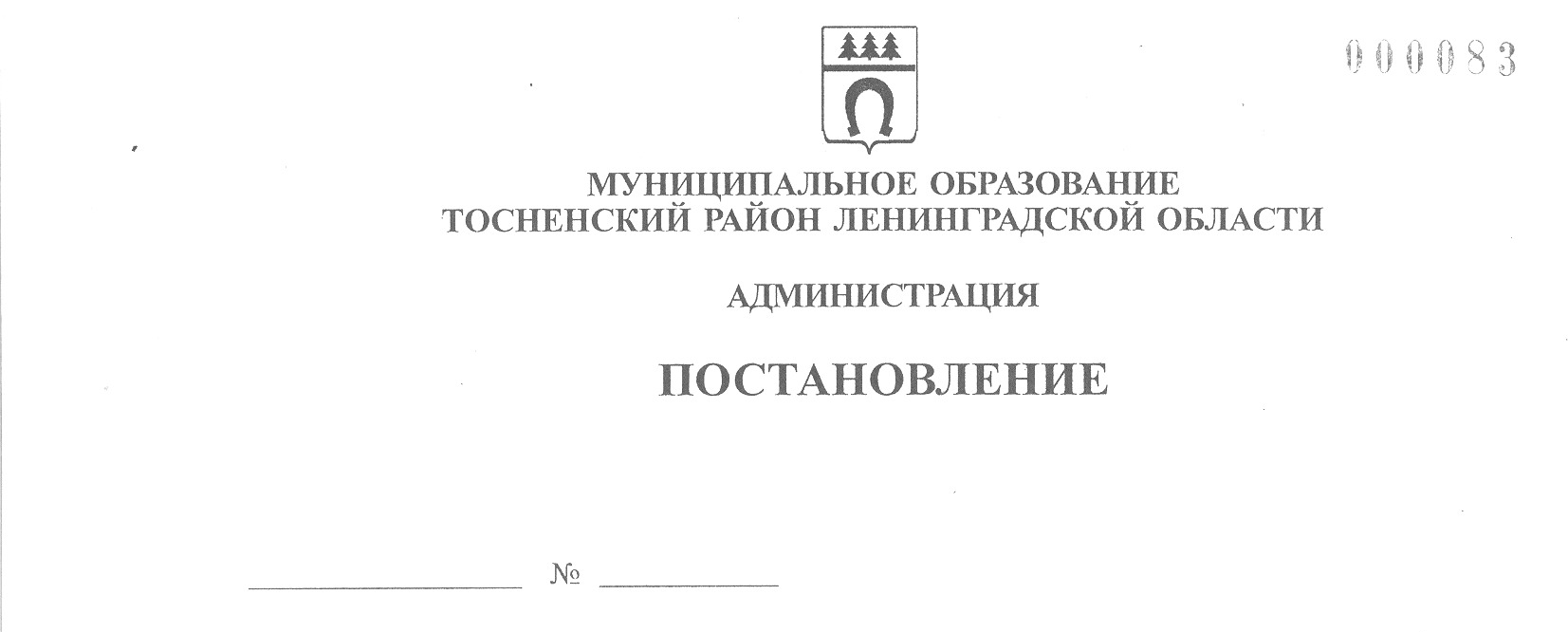 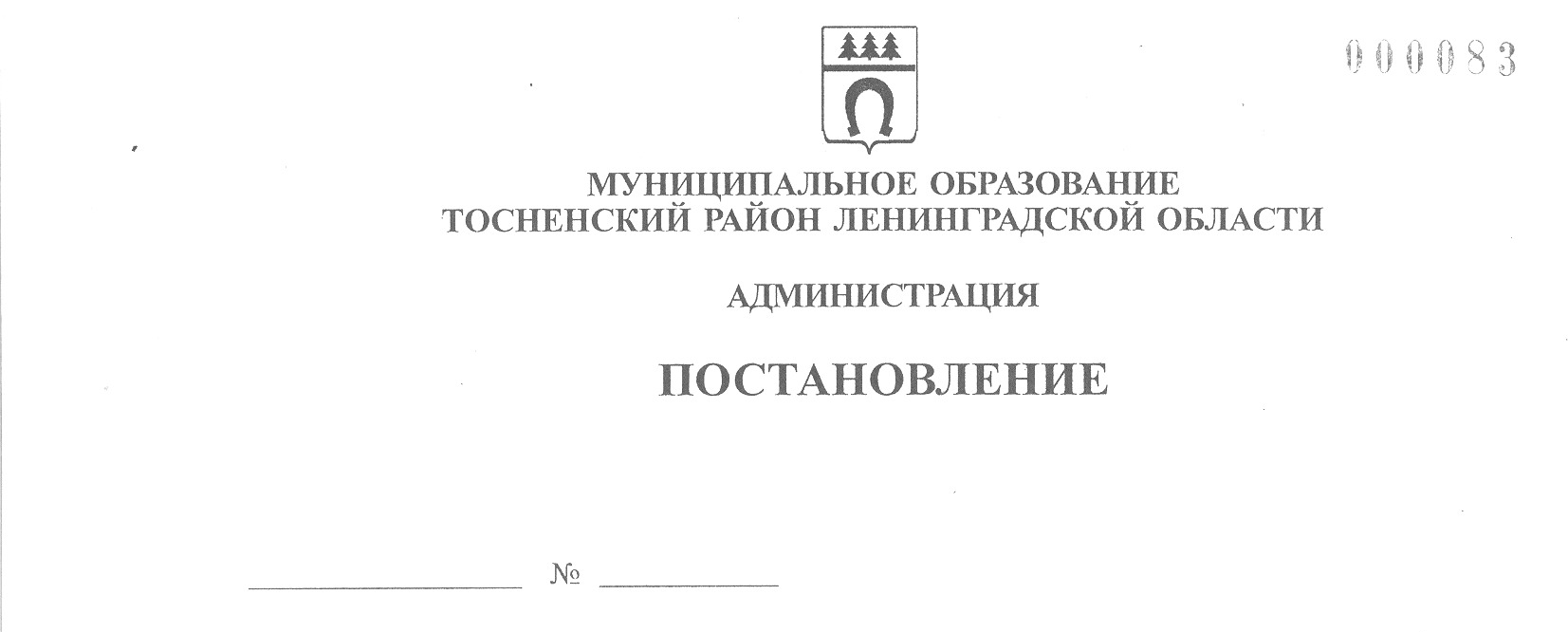 07.09.2021                              2026-паО внесении изменений в постановление администрации муниципального образования Тосненский район Ленинградской области от 11.12.2020 № 2434-па «Об утверждении Положения о комиссии по оценке выполнения критериев и показателей эффективности и результативности деятельности муниципальных учреждений и их руководителей в муниципальных учреждениях Тосненского городского поселения Тосненского муниципального района Ленинградской областиВ соответствии с Положением о комиссии по оценке выполнения критериев и показателей эффективности и результативности деятельности муниципальных учреждений и их руководителей в муниципальных учреждениях Тосненского городского поселения Тосненского муниципального района Ленинградской области, утвержденным постановлением администрации муниципального образования Тосненский район Ленинградской области от 11.12.2021 № 2434-па, и кадровыми изменениями, исполняя полномочия администрации Тосненского городского поселения Тосненского муниципального района Ленинградской области в соответствии со ст. 13 Устава Тосненского городского поселения Тосненского муниципального района Ленинградской области и ст. 25 Устава муниципального образования Тосненский район Ленинградской области, администрация муниципального образования Тосненский район Ленинградской областиПОСТАНОВЛЯЕТ:1. Внести изменения в состав комиссии по оценке выполнения критериев и показателей эффективности и результативности деятельности муниципальных учреждений и их руководителей в муниципальных учреждениях Тосненского городского поселения Тосненского муниципального района Ленинградской области, утвержденный постановлением администрации муниципального образования Тосненский район Ленинградской области от 11.12.2020 № 2434-па, изложив его в новой редакции (приложение).2. Отделу молодежной политики, физической культуры и спорта администрации муниципального образования Тосненский район Ленинградской области направить в пресс-службу комитета по организационной работе, местному самоуправлению, межнациональным и межконфессиональным отношениям администрации муниципального образования Тосненский район Ленинградской области настоящее постановление для опубликования и обнародования в порядке, установленном Уставом муниципального образования Тосненский район Ленинградской области.23. Пресс-службе комитета по организационной работе, местному самоуправлению, межнациональным и межконфессиональным отношениям администрации муниципального образования Тосненский район Ленинградской области обеспечить опубликование и обнародование настоящего постановления в порядке, установленном Уставом муниципального образования Тосненский район Ленинградской области.4. Контроль за исполнением постановления возложить на заместителя главы администрации муниципального образования Тосненский район Ленинградской области         по безопасности Цая И.А.5. Настоящее постановление вступает в силу со дня его официального опубликования.Глава администрации 							                       А.Г. КлементьевВасильева Юлия Романовна, 8(81361)221306 гаПриложение к постановлению администрациимуниципального образованияТосненский район Ленинградской области   07.09.2021                 2026-паот  ___________  № _______Состав комиссиипо оценке выполнения критериев и показателей эффективности и результативности деятельности муниципальных учреждений и их руководителей в муниципальных учреждениях Тосненского городского поселения Тосненского муниципального района Ленинградской области	Председатель комиссии: Цай Игорь Александрович – заместитель главы администрации муниципального образования Тосненский район Ленинградской области по безопасности.	Секретарь комиссии: Васильева Юлия Романовна – главный специалист отдела  молодежной политики, физической культуры и спорта администрации муниципального образования Тосненский район Ленинградской области.	Члены комиссии:Виноградова Наталья Алексеевна– начальник отдела молодежной политики, физической культуры и спорта администрации муниципального образования Тосненский район Ленинградской области;Смоктий Екатерина Александровна– ведущий специалист отдела молодежной политики, физической культуры и спорта администрации муниципального образования Тосненский район Ленинградской области